JLP30 Childhood Experiences (Chapter 22)STOP: Before you begin this activity, open and follow recording instructions here.Pair # _________Partner A: ________________________________Student ID: _______________________________Instructor: ________________________________Level: ______________ Date: ________________Partner B: ________________________________Student ID: _______________________________Instructor: ________________________________Level: ______________ Date: ________________All links in this activity direct to the JLP Activities page on the LLC website. Find your activity number and click the drop down to find links to videos, audio, and/or websites used in this activity.Section 1: Vocabulary MasteryInstructions: Write the translation of the following words and phrases into Japanese. Try to use your book and your partner before using other materials or the internet. In the third column, draw a picture, write a note to yourself or put some kind of pronunciation guide for Japanese. Use the third column to help remember the word in Japanese. Concept Check: Causative SentencesThe causative form of a verb can be used to describe who makes someone do something or lets someone do something. Since causative sentences can have two meanings, you need to rely on your knowledge of the situation and context clues to determine the meaning. In this activity you form causative sentences to describe things your parents made you do as a child, things your parents let you do, and what you would let your children do in the future.  To conjugate Ru-verbs into the causative form, drop the final る and add させるEx. 見る becomes 見させるFor u-verbs, you will drop the final う and add あせるEx. よむ becomes よませるThe irregular verb conjugations are as follows:くる becomes こさせる and する becomes させる.To form a causative sentence, you can use this basic structure:(Person who decides what is allowed) は(Person who performs the action)に(action)。If you want to imply that the meaning of a causative sentence is “let,” you can use the helping verb てあげる, てくれる, or てもらう after the causative verb. Ex. 子供の時、親は私に猫を飼わせてくれました。When I was a child, my parents let me own a cat.Section 2: What Was Your Childhood Like?Instructions: For each of the pictures below, write a sentence saying if you were allowed or made to do that activity as a child. コーヒーを飲む＿＿＿＿＿＿＿＿＿＿＿＿＿＿＿＿＿＿＿＿＿＿＿＿＿＿＿＿＿＿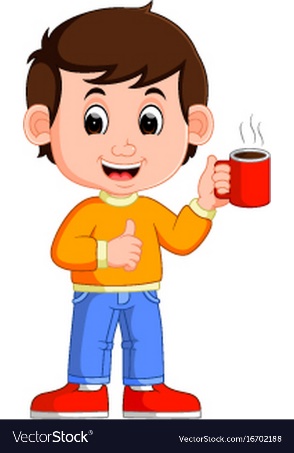 ゲームをする＿＿＿＿＿＿＿＿＿＿＿＿＿＿＿＿＿＿＿＿＿＿＿＿＿＿＿＿＿＿＿＿＿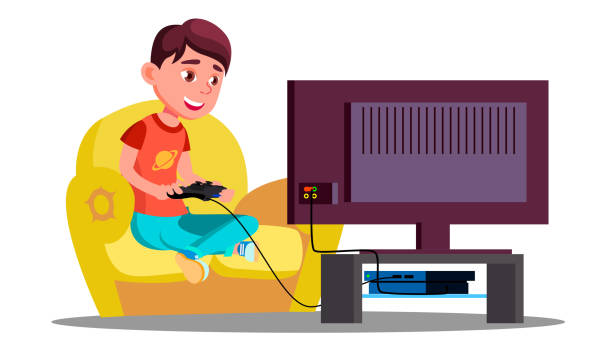 かたづける＿＿＿＿＿＿＿＿＿＿＿＿＿＿＿＿＿＿＿＿＿＿＿＿＿＿＿＿＿＿＿＿＿＿＿＿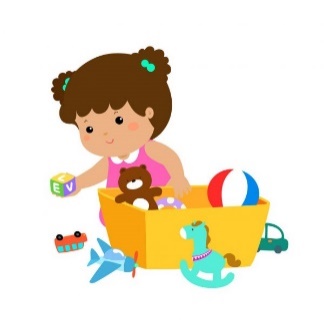 犬を飼う＿＿＿＿＿＿＿＿＿＿＿＿＿＿＿＿＿＿＿＿＿＿＿＿＿＿＿＿＿＿＿＿＿＿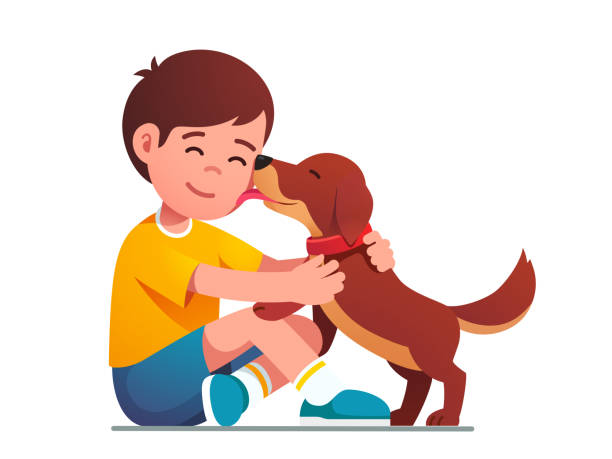 やさいを食べる＿＿＿＿＿＿＿＿＿＿＿＿＿＿＿＿＿＿＿＿＿＿＿＿＿＿＿＿＿＿＿＿＿＿＿＿＿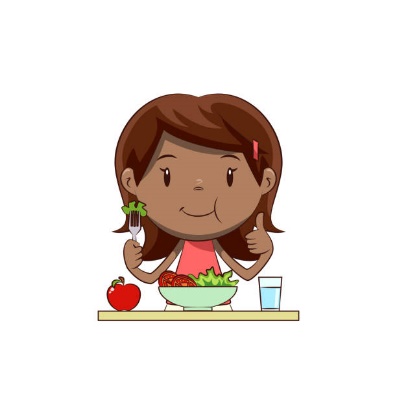 スポーツをする＿＿＿＿＿＿＿＿＿＿＿＿＿＿＿＿＿＿＿＿＿＿＿＿＿＿＿＿＿＿＿＿＿＿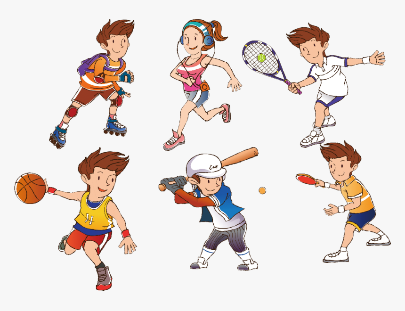 本を読む＿＿＿＿＿＿＿＿＿＿＿＿＿＿＿＿＿＿＿＿＿＿＿＿＿＿＿＿＿＿＿＿＿＿＿＿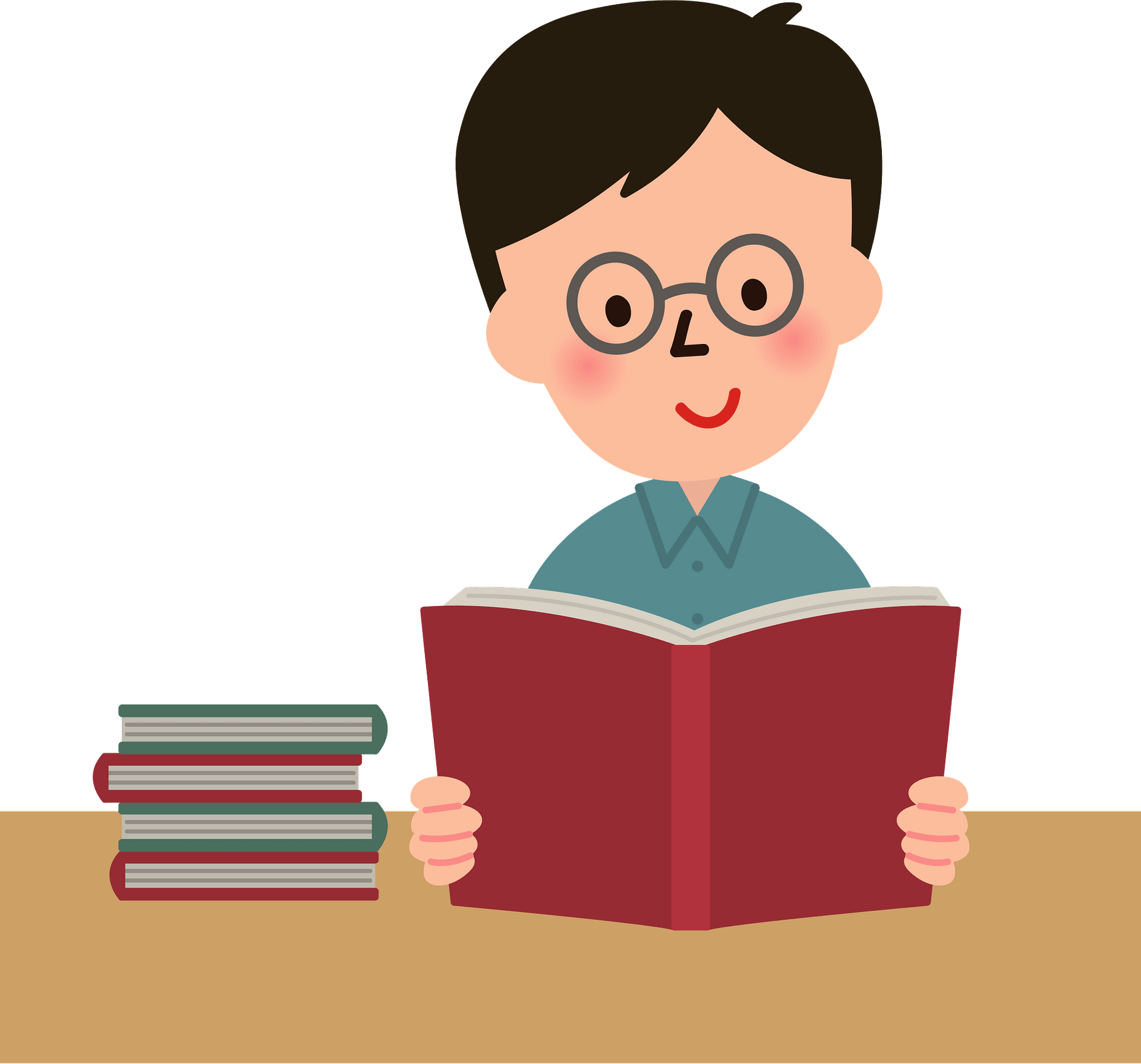 アニメ を見る＿＿＿＿＿＿＿＿＿＿＿＿＿＿＿＿＿＿＿＿＿＿＿＿＿＿＿＿＿＿＿＿＿＿＿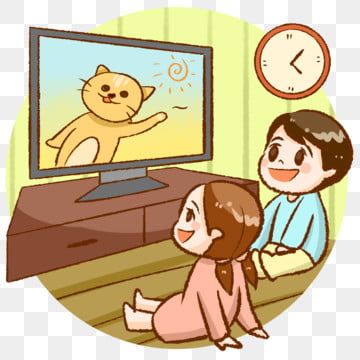 Section 3: Dialogue Creation Using causative sentences, discuss with your partner what kinds of things you would let your future children do based on the experiences of your childhood. Instructions: Use the space below to help create the conversation. The conversation should be 30 seconds to 1.5 minutes for beginning levels and longer for upper levels. You will record this dialogue in the next section. Ask for help if necessary.Speaker1:Speaker 2: Speaker 1:Speaker 2: Speaker1:Speaker 2: Speaker1: Speaker 2: Speaker 1:Speaker 2: Section 4: Record and Save Your RecordingInstructions: Perform the dialogue you created with your partner. Make sure you do not end your Zoom meeting until you have performed your dialogue with your partner.VocabularyTranslationNotes/Pictures/Pronunciation Guide (anything to help you)parentchildmotherfatherto tidy upto playto watchto readto eatto drinkto stay up all nightto sleepvideo gamesvegetablescandy/ sweetscoffeecartoonsto own (a pet)to do laundryto wash dishes